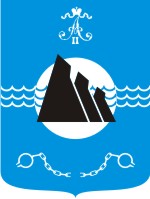 ФИНАНСОВОЕ УПРАВЛЕНИЕГОРОДСКОГО ОКРУГА«АЛЕКСАНДРОВСК-САХАЛИНСКИЙ РАЙОН»      П  Р  И  К  А  З   №  24г. Александровск-Сахалинский                                             «16» мая 2024г.О внесении измененийв Перечень и коды целевых статей расходов бюджетагородского округа «Александровск-Сахалинский район»           В соответствии с п.4 ст.21 Бюджетного кодекса Российской Федерации, приказом Министерства финансов Российской Федерации от 24.05.2022 № 82н «О Порядке формирования и применения кодов бюджетной классификации Российской Федерации», необходимостью исполнения вновь принятых расходных обязательств за счет средств местного бюджета, -ПРИКАЗЫВАЮ:Дополнить раздел 1 Перечня и кодов целевых статей расходов бюджета городского округа «Александровск-Сахалинский район», утвержденный приказом финансового управления ГО «Александровск-Сахалинский район» от 04.12.2023г. № 34 следующей строкой:2. Настоящий приказ:- разместить на сайте ГО «Александровск Сахалинский район» в разделе: Финансовое управление/ Нормотворчество/ Приказы;- опубликовать в газете «Красное знамя»;- направить в Правительство Сахалинской области для включения в Регистр муниципальных нормативных правовых актов.3. Контроль за исполнением данного приказа оставляю за собой.Начальник финансового управленияГО "Александровск-Сахалинский район"		         	      	С.М. Царева5.5.3.8 Финансовое обеспечение организации и проведения мероприятий06 5 03 00099